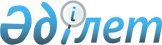 Об утверждении Правил ведения и использования реестра субъектов частного предпринимательства
					
			Утративший силу
			
			
		
					Постановление Правительства Республики Казахстан от 20 мая 2014 года № 511. Утратило силу постановлением Правительства Республики Казахстан от 28 декабря 2015 года № 1091      Сноска. Утратило силу постановлением Правительства РК от 28.12.2015 № 1091 (вводится в действие с 01.01.2016).      В соответствии с подпунктом 23-1) статьи 14 Закона Республики Казахстан от 31 января 2006 года «О частном предпринимательстве» Правительство Республики Казахстан ПОСТАНОВЛЯЕТ:



      1. Утвердить прилагаемые Правила ведения и использования реестра субъектов частного предпринимательства. 



      2. Настоящее постановление вводится в действие по истечении десяти календарных дней после дня его первого официального опубликования.       Премьер-Министр

      Республики Казахстан                       К. Масимов

Утверждены          

постановлением Правительства

Республики Казахстан    

от 20 мая 2014 года № 511  

Правила ведения и использования реестра субъектов

частного предпринимательства 

1. Общие положения

      1. Настоящие Правила ведения и использования реестра субъектов частного предпринимательства (далее - Правила) разработаны в соответствии с подпунктом 23-1) статьи 14 Закона Республики Казахстан от 31 января 2006 года «О частном предпринимательстве» (далее - Закон) и определяют порядок ведения и использования реестра субъектов частного предпринимательства. 



      2. В настоящих Правилах используются следующие основные понятия: 



      1) бизнес-идентификационный номер (БИН) - это уникальный номер, формируемый для юридического лица и индивидуального предпринимателя, осуществляющего деятельность в виде совместного предпринимательства; 



      2) реестр - реестр субъектов частного предпринимательства - это электронная база данных, содержащая сведения о категориях субъектов частного предпринимательства; 



      3) индивидуальный идентификационный номер (ИИН) - это уникальный номер, формируемый для физического лица, в том числе индивидуального предпринимателя, осуществляющего деятельность в виде личного предпринимательства; 



      4) информационная система «Государственная база данных «Юридические лица» (ГБД ЮЛ) - это национальный реестр бизнес-идентификационных номеров, информационная система, предназначенная для учета и хранения сведений о созданных и прекративших деятельность юридических лицах (филиалах и представительствах), индивидуальных предпринимателях, осуществляющих деятельность в виде совместного предпринимательства, формирования и хранения сведений о присвоенных бизнес-идентификационных номерах; 



      5) электронная цифровая подпись (ЭЦП) - это набор электронных цифровых символов, созданный средствами электронной цифровой подписи и подтверждающий достоверность электронного документа, его принадлежность и неизменность содержания; 



      6) Национальный удостоверяющий центр Республики Казахстан (НУЦ) - это удостоверяющий центр, обслуживающий участников «электронного правительства», государственных и негосударственных информационных систем, удостоверяющий соответствие открытого ключа электронной цифровой подписи закрытому ключу электронной цифровой подписи, а также подтверждающий достоверность регистрационного свидетельства выдаваемых для физических и юридических лиц; 



      7) информационная система «Государственная база данных «Е-лицензирование» (ИС ГБД ЕЛ) - это государственный электронный реестр лицензий, информационная система, содержащая сведения о выданных, переоформленных, приостановленных, возобновленных и прекративших действие лицензиях, а также филиалах, представительствах (объектах, пунктах, участках) лицензиата, осуществляющих лицензируемый вид (подвид) деятельности, которая централизованно формирует идентификационный номер лицензий, выдаваемых лицензиарами; 



      8) шлюз «электронного правительства» (ШЭП) - это информационная система, предназначенная для интеграции информационных систем «электронного правительства» в рамках реализации электронных услуг; 



      9) единая транспортная система государственных органов (ЕТС ГО) - это сеть телекоммуникаций, расположенная на территории Республики Казахстан, состоящая из межведомственной информационно-коммуникационной сети, предназначенная для реализации управленческих и организационных целей и взаимодействия между собой органов местного самоуправления, государственных органов, включая их территориальные подразделения и подведомственные организации, а также предназначенная для обеспечения взаимодействия электронных информационных ресурсов и информационных систем «электронного правительства». 



      3. Определение категории субъектов частного предпринимательства осуществляется в соответствии с критериями и их пороговыми значениями, указанными в статье 6 Закона, а также в соответствии с Правилами расчета среднегодовой численности работников и среднегодового дохода субъектов частного предпринимательства, утверждаемыми Правительством Республики Казахстан. 



      4. Данные о субъектах частного предпринимательства обрабатываются реестром в автоматизированном режиме и обновляются ежегодно в срок до 15 декабря.  

2. Ведение реестра

      5. Первоначально формирование Реестра осуществляется уполномоченным органом по предпринимательству на основании информации, полученной посредством информационного взаимодействия: 

      1) Налоговый комитет Министерства финансов Республики Казахстан (далее - НК) предоставляет следующие сведения - о зарегистрированных субъектах частного предпринимательства: 

      БИН субъекта частного предпринимательства; ИИН субъекта частного предпринимательства;

      данные о доходах субъекта частного предпринимательства за последние три года в соответствии с пунктом 6 настоящих Правил;

      данные о численности работников субъектов частного предпринимательства за последний год в соответствии с пунктом 6 настоящих Правил;

      2) уполномоченный государственный орган в сфере информатизации обеспечивает функционирование ИС ГБД ЕЛ для получения информации о лицензиях по следующим видам деятельности: 

      деятельность, связанная с оборотом наркотических средств, психотропных веществ и прекурсоров;

      производство и (или) оптовая реализация подакцизной продукции; деятельность по хранению зерна на хлебоприемных пунктах; проведение лотереи; деятельность в сфере игорного бизнеса;

      деятельность по добыче, переработке и реализации нефти, нефтепродуктов, газа, электрической и тепловой энергии;

      деятельность, связанная с оборотом радиоактивных материалов;

      банковская деятельность (либо отдельные виды банковских операций) и деятельность на страховом рынке (кроме деятельности страхового агента);

      аудиторская деятельность;

      профессиональная деятельность на рынке ценных бумаг; деятельность кредитных бюро; охранная деятельность;

      деятельность, связанная с оборотом гражданского и служебного оружия и патронов к нему;

      3) уполномоченный орган в сфере государственной регистрации юридических лиц предоставляет сведения в порядке, определенном пунктами 11 по 15 настоящих Правил, о всех зарегистрированных и ликвидированных субъектах частного предпринимательства, а именно: 

      БИН юридического лица;

      наименование юридического лица;

      организационно-правовую форму юридического лица.



      6. Для последующего ведения реестра, НК ежегодно в срок до 15 ноября направляет в уполномоченный орган по предпринимательству следующую информацию: 

      1) данные о размере совокупного годового дохода за предыдущий календарный год (в том числе по субъектам, работающим по специальным налоговым режимам); 

      2) данные о численности работников за предыдущий календарный год. 

      Указанная информация формируется на основе данных налоговой отчетности, представленных субъектами частного предпринимательства в налоговые органы в соответствии с налоговым законодательством.



      7. Внесение изменений в Реестр осуществляется в следующих случаях: 

      1) удовлетворение в соответствии с пунктом 9 настоящих Правил обращения субъекта частного предпринимательства об изменении категории по причине допущенной ошибки в информации НК. 

      При этом ошибкой в информации является представление НК информации в уполномоченный орган по предпринимательству, не соответствующей данным налоговой отчетности, представленной налогоплательщиком до ее отправки. Не является ошибкой изменение информации о налогоплательщиках в связи с представлением ими дополнительных налоговых деклараций после 15 ноября соответствующего года;

      2) обращение НК об изменении данных, указанных в пункте 6 настоящих Правил по результатам налоговых проверок, с которыми налогоплательщики согласились или правильность которых подтверждена судом. 



      8. Категория субъекта частного предпринимательства пересматривается в сроки, установленные пунктом 4 настоящих Правил, и не подлежит изменению за исключением случаев, предусмотренных пунктом 7 настоящих Правил. 



      9. Внесение изменений в соответствии с пунктом 7 настоящих Правил осуществляется в следующем порядке: 

      1) субъекты частного предпринимательства инициируют перед уполномоченным органом по предпринимательству вопрос о неправомерном определении их категории в письменном виде с обязательным приложением копий подтверждающих документов; 

      2) уполномоченный орган по предпринимательству в течение двух рабочих дней направляет данные обращения на рассмотрение НК; 

      3) НК рассматривает данные обращения на предмет обоснованности и представляет соответствующий ответ уполномоченному органу по предпринимательству в течение десяти рабочих дней; 

      4) уполномоченный орган по предпринимательству:

      в случае получения ответа об обоснованности обращения субъекта частного предпринимательства, в течение трех рабочих дней вносит соответствующие изменения в реестр и производит перерасчет категории;

      в случае получения ответа о необоснованности обращения субъекта частного предпринимательства отказывает во внесении изменений в реестр;

      в случае получения ответа НК о том, что ошибка была допущена самим субъектом частного предпринимательства при представлении налоговой отчетности в налоговые органы, вносит изменения в реестр в соответствии с пунктом 4 настоящих Правил.



      10. О результатах рассмотрения обращения уполномоченный орган по предпринимательству в письменном виде информирует субъекта частного предпринимательства.

      Общий срок рассмотрения обращений субъектов частного предпринимательства составляет 15 рабочих дней с момента регистрации обращения в уполномоченном органе по предпринимательству.



      11. Информационное взаимодействие осуществляется на межсерверном республиканском уровне посредством ШЭП на основании утвержденных ответственными руководителями государственного органа согласованных с уполномоченным органом в сфере информатизации, технических требований. 



      12. Информационный обмен осуществляется посредством электронных сообщений в режиме «запрос - ответ» с использованием ЭЦП, выданной НУЦ. 



      13. Виды и состав полей электронных сообщений утверждаются участниками информационного обмена в технических требованиях. 



      14. Участники информационного обмена предоставляют доступ к сервисам взаимодействия круглосуточно, за исключением технологических перерывов в работе информационных систем. 



      15. Защита информации при информационном обмене должна обеспечиваться как за счет использования защищенной ЕТС ГО, так и за счет подтверждения авторства (применение ЭЦП), подписанных XML сообщений, а также за счет мероприятий технического и организационного характера.  

3. Использование реестра

      16. Реестр является основным источником данных о категории субъектов частного предпринимательства для любых заинтересованных лиц, в том числе государственных органов. 



      17. Для заинтересованных лиц в реестре будет доступна следующая информация о каждом субъекте частного предпринимательства: 

      1) о юридических лицах:

      БИН;

      наименование;

      организационно-правовая форма; категория (крупный, средний, малый); 

      вид деятельности в соответствии с подпунктом 2) пункта 5 настоящих Правил;

      2) об индивидуальных предпринимателях: 

      ИИН;

      фамилия, имя и отчество, в случае его наличия и (или) наименование индивидуального предпринимателя;

      наличие или отсутствие статуса совместного предпринимательства;

      категория (крупный, средний, малый);

      вид деятельности в соответствии с подпунктом 2) пункта 5 настоящих Правил.



      18. Поиск субъектов частного предпринимательства в Реестре осуществляется по: 

      1) БИН или ИИН; 

      2) наименованию и организационно-правовой форме юридического лица; 

      3) фамилии, имени и отчеству, в случае его наличия и (или) наименованию индивидуального предпринимателя. 



      19. Информация о категории субъекта частного предпринимательства предоставляется заинтересованным лицам, в том числе государственным органам в форме электронного документа, удостоверенного ЭЦП для использования в работе. 
					© 2012. РГП на ПХВ «Институт законодательства и правовой информации Республики Казахстан» Министерства юстиции Республики Казахстан
				